12 времен глагола в английском языке.Первоисточник неизвестен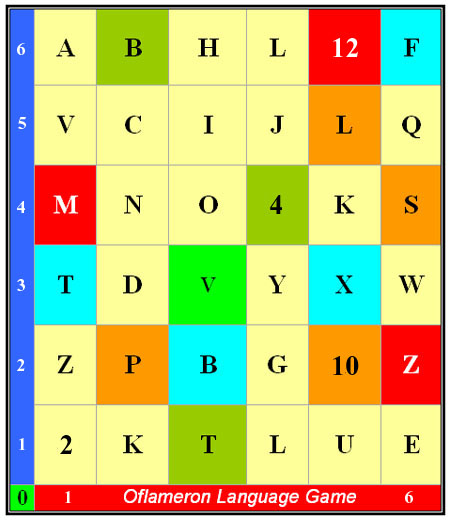 http://www.oflameron.ruГруппаВремяПримеры (с комментариями)Simple (Indefinite)Present SimpleВспом. глагол: do/does (do для всех лиц, кроме 3-го лица ед. числа, с которым употребляется does)
(+) подлежащее + инфинитив (без to), кроме 3-го лица ед. числа (he, she, it), принимающего окончание -s
(–) подлежащее + do/does + not + инфинитив (без to)
(?) do/does ставится перед подлежащим + инфинитив (без to)My mother waters plants every week – Моя мама поливает растения каждую неделю (постоянное действие – каждую неделю).I don't let my friends be impolite – Я не позволяю своим друзьям быть невежливыми (действие, свойственное подлежащему).Simple (Indefinite)Past SimpleВспом. глагол: did
(+) подлежащее + к прав-м глаголам прибавляется окончание -ed; с неправ-ми глаголами – форма Past Simple таблицы непр-х глаголов (вторая колонка)
(–) подлежащее + did + not + инфинитив (без to)
(?) did ставится перед подлежащим + инфинитив (без to)The doctor invited me yesterday – Доктор пригласил меня вчера (действие, которое произошло в истекшем периоде времени – вчера).I came home, called Mary and went to bed – Я пришел домой, позвонил Марии и лег спать (последовательные действия в прошлом).Simple (Indefinite)Future SimpleВспом. глагол: will
(+) подлежащее + will + инфинитив (без to)
(–) подлежащее + will + not + инфинитив (без to)
(?) will ставится перед подлежащим + инфинитив (без to)Tom will help you – Том поможет тебе (действие, которое совершится или будет совершаться в будущем).My father and I will take French lessons twice a week – Мы с папой будем ходить на уроки французского два раза в неделю (действие, которое совершится или будет совершаться в будущем).ContinuousPresent ContinuousВспом. глагол: to be (am/is/are)
(+) подлежащее + am/is/are + Present Participle (инфинитив без to с окончанием -ing)
(–) подлежащее + am/is/are + not + Present Participle 
(?) am/is/are ставится перед подлежащим + Present ParticipleBoris is looking for his bag now – Борис сейчас ищет свою сумку (действие, совершающееся в данный момент).They are swimming in the river at the moment – В данный момент они купаются в реке (действие, совершающееся в данный момент).ContinuousPast ContinuousВспом. глагол: to be (was/were)
(+) подлежащее + was/were + Present Participle (инфинитив без to с окончанием -ing)
(–) подлежащее + was/were + not + Present Participle 
(?) was/were ставится перед подлежащим + Present ParticipleMy mother was cooking at 3 o'clock – Моя мама готовила в 3 часа (длительное действие, совершавшееся в определенный момент в прошлом).It was snowing when you called me – Шел снег, когда ты позвонил мне (длительное действие, совершавшееся в определенный момент в прошлом).ContinuousFuture ContinuousВспом. глагол: will be
(+) подлежащее + will be + Present Participle (инфинитив без to с окончанием -ing)
(–) подлежащее + will + not + be + Present Participle 
(?) will ставится перед подлежащим + be + Present ParticipleI will still be playing tennis at 4 o'clock – Я еще буду играть в теннис в 4 часа (длительное действие, которое будет совершаться в определенный момент в будущем).They will be looking for a new office in September – Они будут искать новый офис в сентябре (длительное действие, которое будет совершаться в определенном отрезке времени).PerfectPresent PerfectВспом. глагол: have/has (have для всех лиц, кроме 3-го лица ед. числа, с которым употребляется has)
(+) подлежащее + have/has + Past Participle (окончание -ed для прав-х глаголов, форма Past Participle для неправ-х глаголов (третья колонка))
(–) подлежащее + have/has + not + Past Participle 
(?) have/has ставится перед подлежащим + Past ParticipleI have found the key you lost; here it is – Я нашел ключ, который вы потеряли; вот он (действие, результат которого имеется налицо в настоящем).PerfectPast PerfectВспом. глагол: had
(+) подлежащее + had + Past Participle (окончание -ed для прав-х глаголов, форма Past Participle для неправ-х глаголов (третья колонка))
(–) подлежащее + had + not + Past Participle
(?) had ставится перед подлежащим + Past ParticipleShe had called me by three o'clock – Она (уже) позвонила мне к трем часам (действие, совершившееся до определенного момента в прошлом).My friends had sold all the flowers when your father came – Мои друзья (уже) продали все цветы, когда пришел твой отец (действие, совершившееся до другого прошедшего действия).PerfectFuture PerfectВспом. глагол: will have
(+) подлежащее + will have + Past Participle (окончание -ed для прав-х глаголов, форма Past Participle для неправ-х глаголов (третья колонка))
(–) подлежащее + will + not + have + Past Participle
(?) will ставится перед подлежащим + have + Past ParticipleWe will have translated the book when your father comes – Мы уже переведем книгу, когда придет твой отец (будущее действие, которое совершится до определенного момента в будущем).Perfect ContinuousPresent Perfect ContinuousВспом. глагол: have been/has been (have been для всех лиц, кроме 3-го лица ед. числа, с которым употребляется has been)
(+) подлежащее + have been/has been + Present Participle (инфинитив без to с окончанием -ing)
(–) подлежащее + have/has + not + been + Present Participle
(?) have/has ставится перед подлежащим + been + Present ParticipleThey have been playing football since 8 o'clock – Они играют в футбол с 8 часов (действие, совершающееся в настоящем, с указанием как долго оно совершается).Mary has been learning English since 2000 – Мария учит английский с 2000 года (действие, совершающееся в настоящем, с указанием как долго оно совершается).Perfect ContinuousPast Perfect ContinuousВспом. глагол: had been
(+) подлежащее + had been + Present Participle (инфинитив без to с окончанием -ing)
(–) подлежащее + had + not + been + Present Participle
(?) had ставится перед подлежащим + been + Present ParticipleYour neighbour had been looking for you for 3 hours, when you came – Твой сосед уже искал тебя 3 часа, когда ты пришел (длительное прошедшее действие, совершавшееся в момент наступления другого прошедшего действия с указанием, как долго оно совершалось).Perfect ContinuousFuture Perfect ContinuousВспом. глагол: will have been
(+) подлежащее + will have been + Present Participle (инфинитив без to с окончанием -ing)
(–) подлежащее + will + not + have + been + Present ParticipleBy September, 2012, he will have been working at the office for 30 years – К сентябрю он будет работать в этом офисе уже 30 лет (это время употребляется крайне редко).